Publicado en Madrid el 05/11/2019 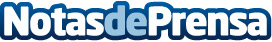 TelyNET sales, APP móvil para una solución global a vendedores propios y a venta terciaria - distribuidoresTelynet cumple dos años desde la apertura en CDMX con TelyNET sales como producto estrella. TelyNET sales, el producto de software móvil para dar una única solución global tanto a vendedores propios como a venta terciaria (distribuidores)Datos de contacto:Telynet, S.A.916622128Nota de prensa publicada en: https://www.notasdeprensa.es/telynet-sales-app-movil-para-una-solucion Categorias: Internacional Nacional Programación Hardware E-Commerce Software Consumo Dispositivos móviles http://www.notasdeprensa.es